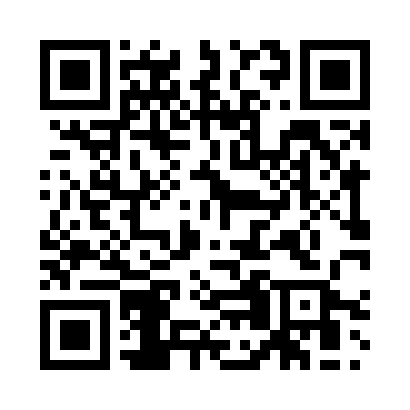 Prayer times for Zuckshut, GermanyMon 1 Jul 2024 - Wed 31 Jul 2024High Latitude Method: Angle Based RulePrayer Calculation Method: Muslim World LeagueAsar Calculation Method: ShafiPrayer times provided by https://www.salahtimes.comDateDayFajrSunriseDhuhrAsrMaghribIsha1Mon2:535:121:205:399:2911:402Tue2:535:121:205:399:2811:403Wed2:545:131:215:399:2811:404Thu2:545:141:215:399:2711:405Fri2:545:151:215:399:2711:396Sat2:555:161:215:399:2611:397Sun2:555:161:215:399:2611:398Mon2:565:171:215:399:2511:399Tue2:565:181:225:399:2511:3910Wed2:575:191:225:399:2411:3911Thu2:575:201:225:389:2311:3812Fri2:585:211:225:389:2211:3813Sat2:585:221:225:389:2111:3814Sun2:595:231:225:389:2111:3715Mon2:595:251:225:389:2011:3716Tue3:005:261:225:379:1911:3717Wed3:005:271:235:379:1811:3618Thu3:015:281:235:379:1711:3619Fri3:015:291:235:369:1611:3520Sat3:025:301:235:369:1411:3521Sun3:025:321:235:369:1311:3422Mon3:035:331:235:359:1211:3423Tue3:035:341:235:359:1111:3324Wed3:045:351:235:349:1011:3325Thu3:045:371:235:349:0811:3226Fri3:055:381:235:339:0711:3227Sat3:055:391:235:339:0611:3128Sun3:065:411:235:329:0411:3129Mon3:065:421:235:329:0311:2830Tue3:075:441:235:319:0111:2531Wed3:085:451:235:319:0011:22